 Official ports of the entry of agricultural commodities and plant quarantine purposes in SURINAME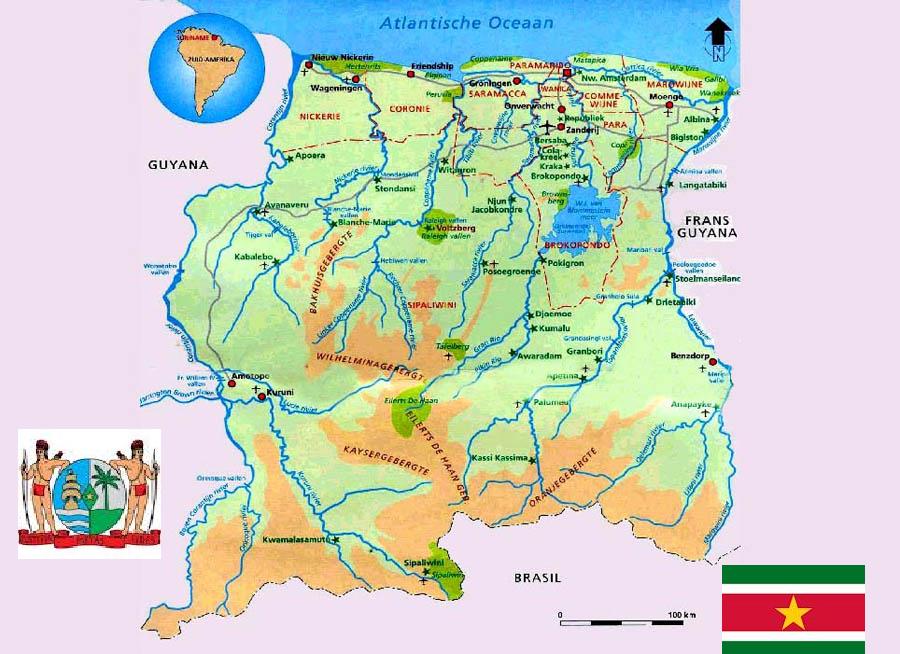 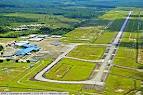  Para: Airport : Johan Adolf                     Pengel luchthaven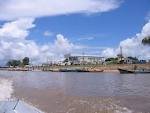 Marowijne : port of entry :Albina                                       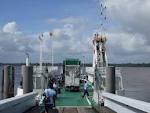 Nickerie    : port of entry : South Drain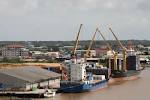  Paramaribo: Sea port: Nieuwe Haven                                         